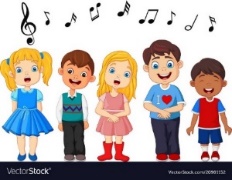                          OTROŠKI PEVSKI ZBOR 1. – 3. razred                          OTROŠKI PEVSKI ZBOR 1. – 3. razred UČENJE PESMIBELE SNEŽINKEZUNAJ JE ZIMA IN MRAZ. VEČKRAT Z NEBA PADAJO BELE SNEŽINKE IN POKRIVAJO ZEMLJO.NAUČILI SE MOMO PESEM, KI GOVORI O TEH BELIH SNEŽINKAH.POSLUŠAJ POSNETEK PESMI NA POVEZAVI:https://www.youtube.com/watch?v=i5ZdCjCZtRUPOSLUŠAJ VEČKRAT, DA TI MELODIJA PRIDE V UHO.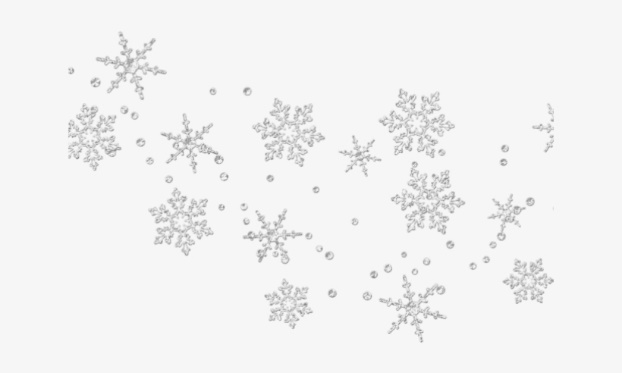 POGLEJ SI ŠE BESEDILO PESMI:BELE SNEŽINKEANICA ČERNEJBELE SNEŽINKEZVEZDICE BELE,PADAJO, PADAJOTIHO Z NEBA.ZVEZDICE BELEČUVAJO ZEMLJO,ČUVAJO V ZEMLJI NAM SKRITI ZAKLAD.BELE SNEŽINKE,BELI METULJČKI,IŠČEJO, IŠČEJOPOT DO SVETA.BELI METULJČKINOSIJO SANJE,SANJE IN MISLINA ZLATO POMLAD.